Write 53 in expanded form.

__________________________

Write 7 × 7 × 7 × 7 × 7 × 7 in exponential form. 

__________________________

Evaluate 94

_____________

Circle all the perfect squares in the list below:



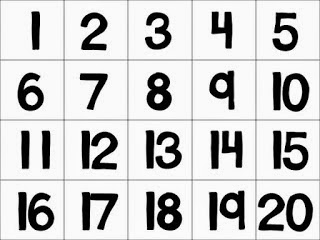 Evaluate:

3 + 12(20 – 15)





Which operation should you perform first when you evaluate the following expression? How do you know?

15 – 8 ÷ (4 – 2) × 3


__________________________
Find the greatest common factor of 24 and 32 using lists of factors.

24:

32:


GCF:
 Find the greatest common factor of 24 and 32 using a Venn diagram. 



GCF:

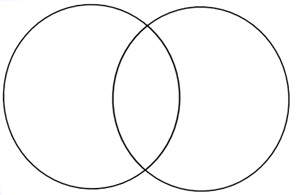 Which method do you prefer? Why?


You are creating identical candy bags using 18 chocolate bars and 30 peanut butter cups. What is the greatest number of bags you can create using ALL the candy? 